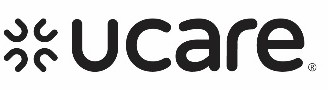 <Date><Member Name><Member Address><City, State, Zip>Nyob Zoo Txog <Member Name>Tam li ib tug tswv cuab ntawm UCare's Minnesota Senior Health Options (MSHO) (HMO SNP), koj tau txais ib tus neeg lis hauj lwm saib xyuas. Kuv yuav yog koj tus neeg lis hauj lwm saib xyuas tshiab txij li <date> . Kuv yuav hu koj sai-sai no kom pom tias koj nyob li cas lawm thiab txiav txim siab koj cov kev xav tau.Yog koj muaj lus nug thov hu rau kuv ntawm <phone number>. Yog koj hu tau kuv ua suab, thov kaw suab cia thiab koj tus xov tooj. Yog tias koj yog ib tug hnov lus tsis zoo, thov hu rau Minnesota Relay ntawm 711 los sis 1-877-627-3848 (qhov kev pab cuam hais lus ntawm ncauj rau ncauj).Kuv tos ntsoov yuav los nrog koj tham sai-sai no.Hmov tshua txog,<Care Coordinator Name><Care Coordinator Job Title><County or Agency Name><Phone Number><E-mail Address>MSHO ntawm UCare yog ib txoj phiaj xwm kev kho mob uas cog lus nrog lub khoos kas Medicare thiab Minnesota Medical Assistance (Medicaid) los muab cov txiaj ntsig kev pab ntawm tag nrho ob lub khoos kas rau cov neeg tso npe nkag. Kev tso npe kawm hauv MSHO ntawm UCare yog nyob ntawm daim ntawv cog lus txuas ntxiv.MSC+ SNBC H2456 H5937_010517 DHS Approved (01252017)	U14011A Hmong (U2857A) (11/18)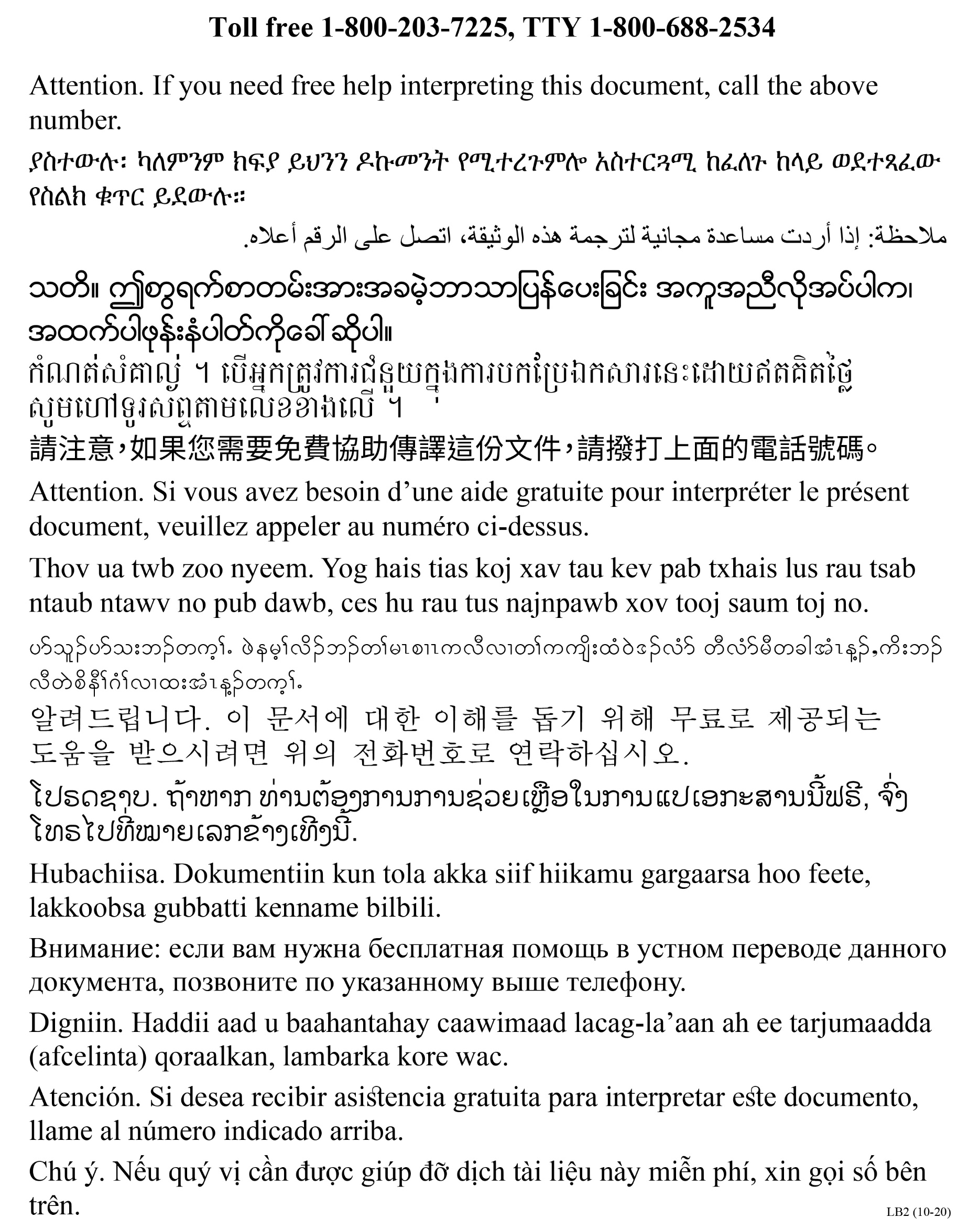 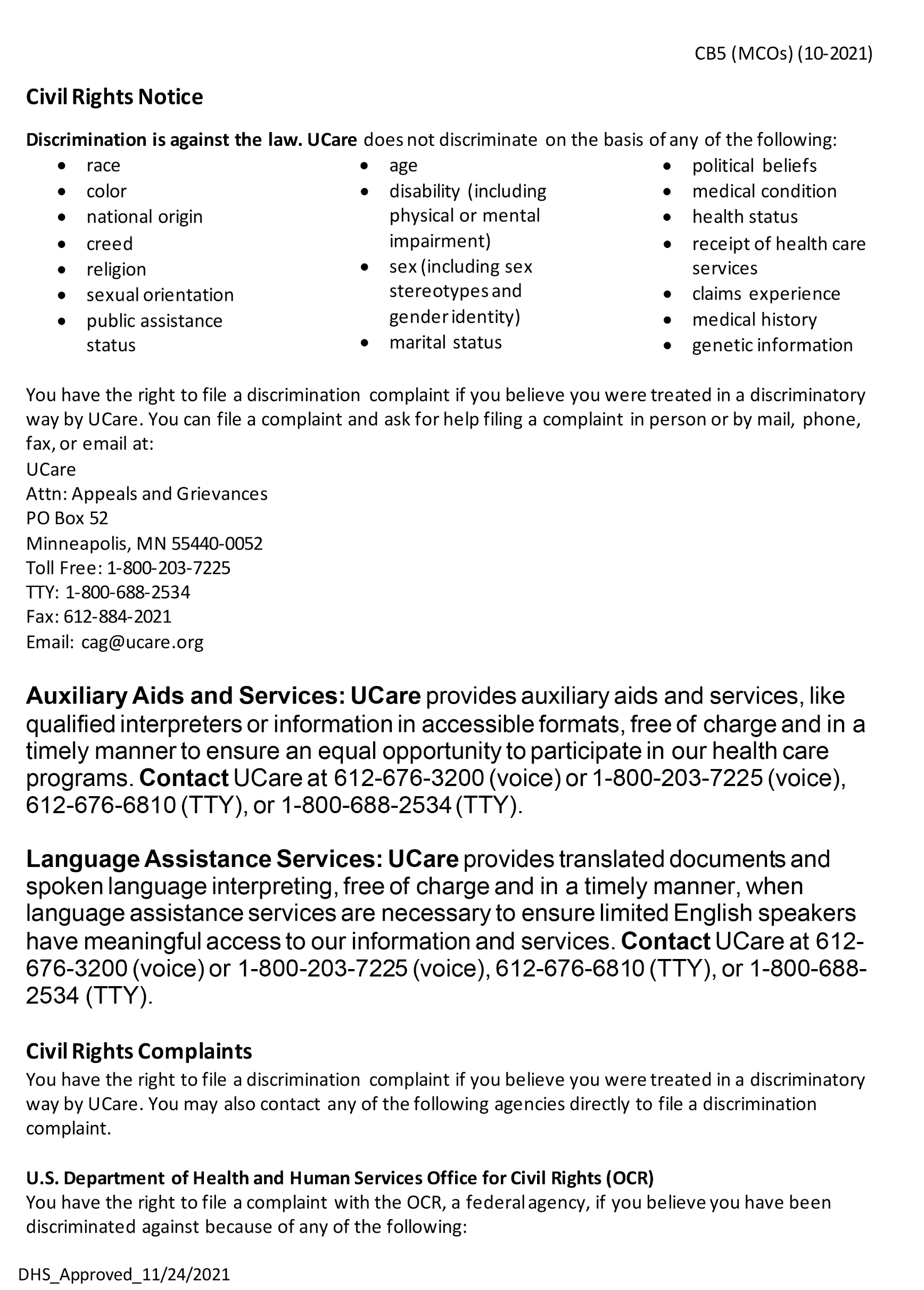 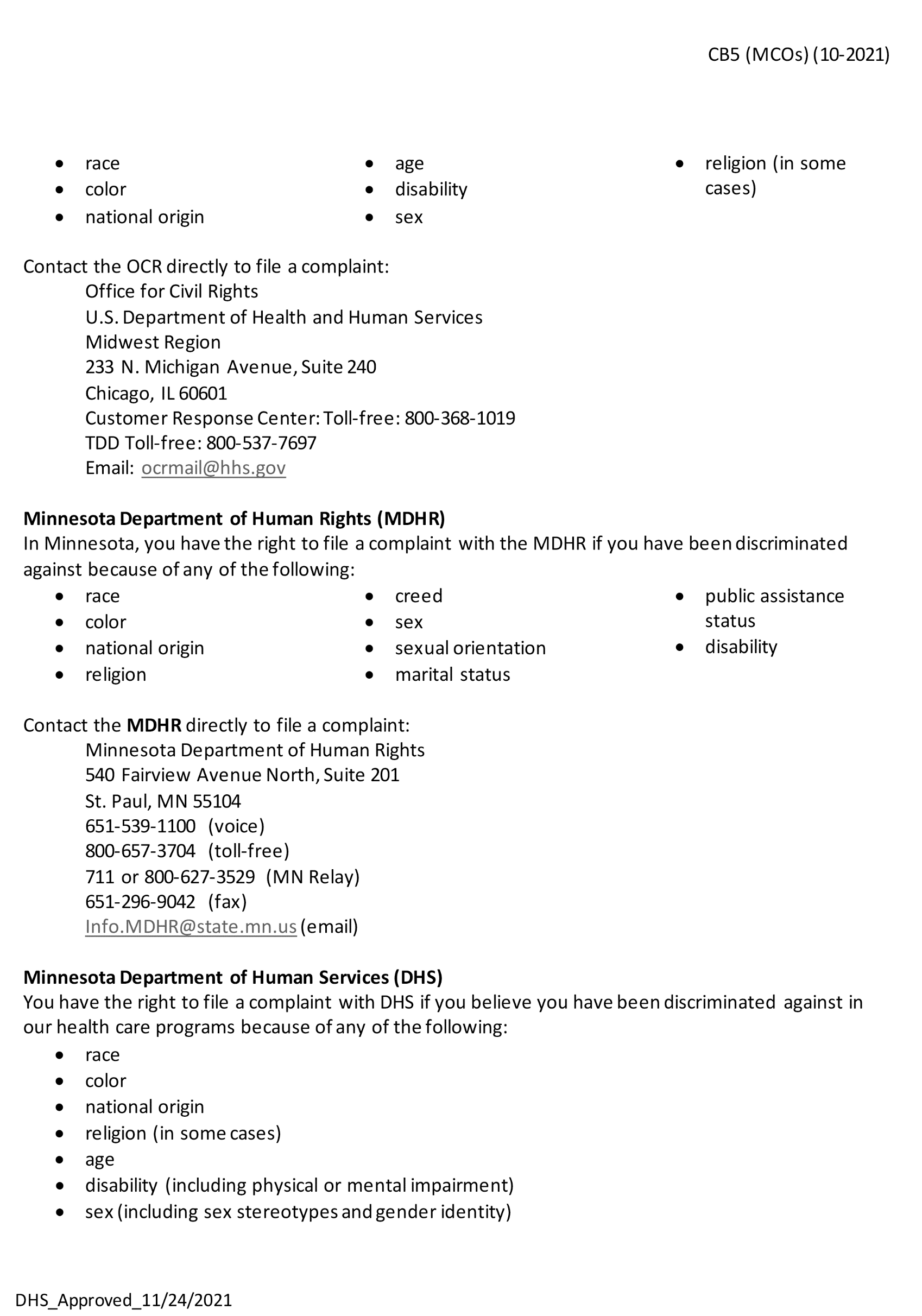 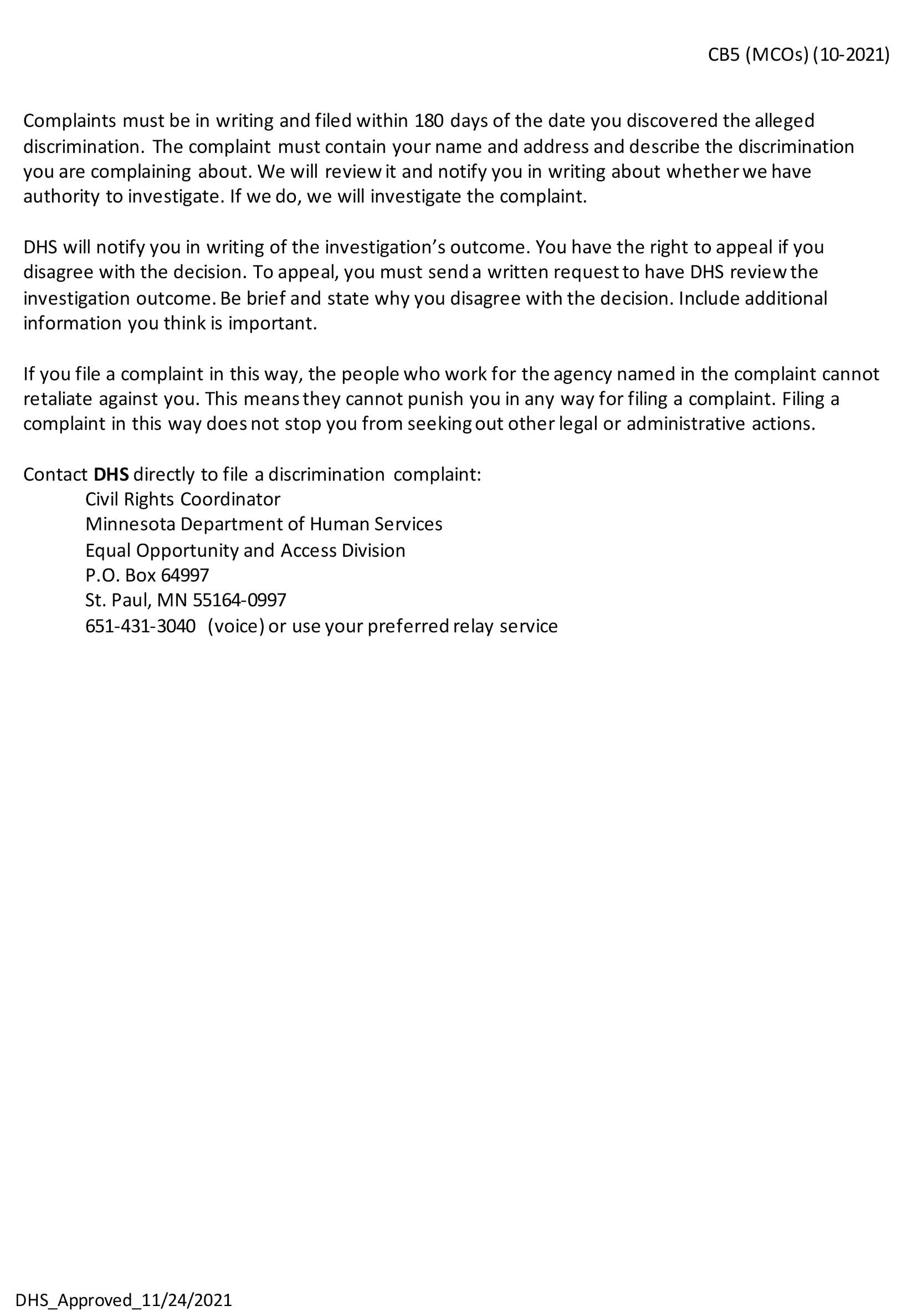 